 When was Neil Armstrong born?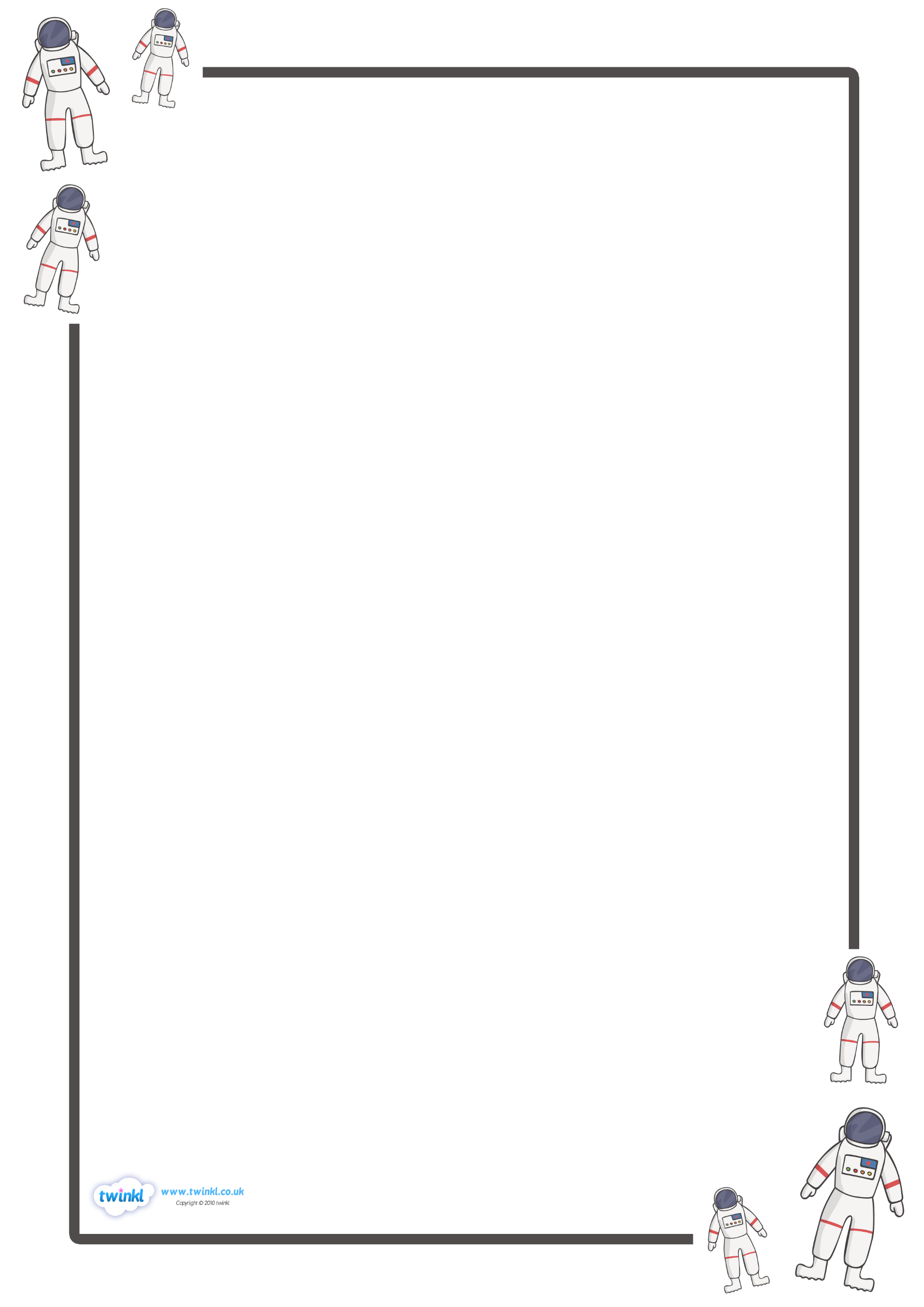 ________________________________________________________________________________________ When did Neil Armstrong die?__________________________________________________________________________	Which 2 other astronauts were involved in the Apollo 11 mission?__________________________________________________________________________When did Neil Armstrong and Buzz Aldrin land on the moon?__________________________________________________________________________What was special about the moon landing?___________________________________________________________________________Can you think of an interesting fact about Neil Armstrong?